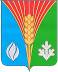 СОВЕТ ДЕПУТАТОВМуниципального образования  Лабазинский сельсоветКурманаевского района Оренбургской области(второго созыва)РЕШЕНИЕ20.02.2014 год                                            	                                              № 113 Об утверждении Положения об обеспечении жилищных прав детей-сирот, детей, оставшихся  без попечения родителей, приравненных к ним лицНа основании Жилищного кодекса Российской Федерации, Семейного кодекса Российской Федерации, Гражданского кодекса Российской Федерации, Федерального закона от 21.12.1996 № 159-ФЗ «О дополнительных гарантиях по социальной поддержке детей-сирот и детей, оставшихся без попечения родителей», Закона Российской Федерации от 04.07.1991 № 1541-1 «О приватизации жилищного фонда в Российской Федерации», Федерального закона от 24.04.2008 № 48-ФЗ «Об опеке и попечительстве», руководствуясь Уставом муниципального образования Лабазинский сельсовет, в целях обеспечения дополнительными гарантиями на имущество и жилое помещение детей-сирот, детей, оставшихся без попечения родителей, лиц из их числа, обеспечения сохранности жилых помещений, закрепленных за детьми-сиротами и детьми, оставшимися без попечения родителей, на весь период их пребывания в образовательных учреждениях или учреждениях социального обслуживания населения, а также в учреждениях всех видов профессионального образования независимо от форм собственности, в приёмных семьях, в детских домах семейного типа, под опекой (попечительством), на период службы в рядах Вооруженных Сил Российской Федерации, на период нахождения в учреждениях, исполняющих наказание в виде лишения свободы, Совет депутатов  РЕШИЛ:	1. Утвердить  Положение об обеспечении  жилищных прав детей-сирот, детей, оставшихся без попечения родителей, лиц из их числа согласно приложению.	2. Контроль за исполнением решения возложить на постоянную комиссию по вопросам социальной политике, делам молодежи (Гриднева Е.Н.). 	3. Настоящее решение вступает в силу со дня его официального опубликования.Глава  муниципального  образования                                          В.А. Гражданкин                                         Разослано: в дело, прокурору, депутатам                                                                                                     Приложение             к решению Совета депутатов             от  20.02.2014 № 113 ПоложениеОб обеспечении жилищных прав детей сирот, детей, оставшихся без попечения родителей, приравненных к ним лиц1. Общие положения1.1. Настоящий муниципальный нормативный правовой акт «Положение об обеспечении жилищных прав детей-сирот, детей, оставшихся без попечения родителей, приравненных к ним лиц» (далее по тексту – Положение) разработан на основании Жилищного кодекса РФ, Семейного кодекса РФ, Гражданского кодекса РФ, Федерального закона от 21.12.1996 № 159-ФЗ «О дополнительных гарантиях по социальной поддержке детей-сирот и детей, оставшихся без попечения родителей», Закона РФ от 04.07.1991 № 1541-1 «О приватизации жилищного фонда в Российской Федерации», Федерального закона от 24.04.2008 № 48-ФЗ «Об опеке и попечительстве», 1.2. Настоящее Положение определяет порядок обеспечения дополнительными гарантиями на имущество и жилое помещение детей-сирот, детей, оставшимися без попечения родителей, лиц из их числа, обеспечения сохранности жилых помещений, закрепленных за детьми-сиротами и детьми, оставшихся без попечения родителей.2. Дополнительные гарантии на имущество и жилое помещение     2.1. При передаче детей-сирот и детей, оставшихся без попечения родителей, имеющих регистрацию по месту жительства на территории муниципального образования Лабазинский сельсовет Курманаевского района Оренбургской области (далее по тексту – МО Лабазинский сельсовет) под опеку (попечительство), в приемную семью или при направлении несовершеннолетних указанной категории на полное государственное обеспечение в образовательные учреждения, учреждения социальной защиты населения, учреждения здравоохранения, а также в учреждения всех видов профессионального образования независимо от форм собственности постановлением главы МО Лабазинский сельсовет закрепляется право ребенка на жилое помещение и обеспечивается его сохранность.2.2. Закреплению не подлежат жилые помещения:- занимаемые по договору срочного найма, поднайма;- находящиеся в специализированном жилищном фонде.2.3. Дети-сироты и лица из их числа, в том числе дети, находящиеся под опекой (попечительством), в приемных семьях, в детских домах семейного типа, в воинских частях, расположенных на территории Оренбургской области, в качестве воспитанников, признанные нуждающимися в улучшении жилищных условий, по достижении ими возраста 18 лет, а также в случаях приобретения ими полной дееспособности до достижения совершеннолетия, после окончания пребывания в образовательном учреждении или учреждении социального обслуживания, либо по окончании службы в рядах Вооруженных Сил Российской Федерации, либо после возвращения из учреждений, исполняющих наказание в виде лишения свободы, в соответствии с постановлением главы МО Лабазинский сельсовет  однократно обеспечиваются муниципальным жилым помещением по договору найма специализированного жилищного фонда по норме предоставления жилого помещения, установленной решением Совета депутатов МО Лабазинский сельсовет.	2.4. Документы для закрепления жилых помещений за детьми указанных категорий (или однократного обеспечения их жилой площадью) представляются органом опеки и попечительства в администрацию Курманаевского муниципального района.Уполномоченный орган администрации Курманаевского муниципального района в течение 10 рабочих дней передает их на рассмотрение комиссии по жилищным вопросам при администрации Курманаевского муниципального района (далее по тексту – жилищная комиссия). Решение жилищной комиссии оформляется протоколом и в течение 7 рабочих дней после вынесения решения направляется на утверждение с подготовкой соответствующего постановления главе МО Лабазинский сельсовет.2.5. Перечень документов, представляемых на рассмотрение:2.5.1. Ходатайство органа опеки и попечительства. 2.5.2. Технический паспорт на квартиру (поэтажный план).2.5.3. Правоустанавливающие документы на жилое помещение.2.5.4. Выписка из домовой книги.2.5.5. Копия финансового лицевого счета.2.5.6. Справка об отсутствии (наличии) задолженности по оплате коммунальных услуг и электроэнергии.2.5.7. Акт обследования жилого помещения2.5.8. Выписка из ЕГРП (о наличии зарегистрированных прав собственности у ребенка, о зарегистрированных правах собственности на объект).2.5.9. Документы, подтверждающие статус детей-сирот и детей, оставшихся без попечения родителей (распоряжение органа опеки и попечительства, постановление об установлении опеки (попечения) над несовершеннолетними, решение, определение суда о лишении родительских прав, копии свидетельств о смерти родителей и т.д.).2.5.10. Копии документов, удостоверяющих личность ребенка (копия паспорта, свидетельства о рождении).2.6. Обследование закрепляемых жилых помещений, в которых проживают дети-сироты и дети, оставшиеся без попечения родителей, осуществляется с участием представителей органов опеки и попечительства, законных представителей несовершеннолетних, представителя администрации МО Лабазинский сельсовет, осуществляющего сохранность жилого помещения и закрепление права пользования им, представителей организации, осуществляющей управление жилыми помещениями.Акт состояния жилого помещения должен содержать перечень мер, необходимых для сохранения его в состоянии, пригодном для проживания.2.7. Организации, осуществляющие управление жилыми помещениями, совместно с администрацией МО Лабазинский сельсовет на основании актов составляют дефектную ведомость, определяют стоимость и источники финансирования ремонтно - восстановительных работ.2.8. В случае если состояние жилого помещения неудовлетворительное, заявителем (законные представители несовершеннолетних, органы опеки и попечительства) может быть направлено в межведомственную комиссию заявление о признании жилого помещения непригодным для проживания в установленном законом порядке.3. Меры по обеспечению сохранности жилых помещений, закрепленных за детьми-сиротами и детьми, оставшимися без попечения родителей3.1. Мероприятия по обеспечению сохранности жилого помещения, закрепленного за детьми, оставшимися без родительского попечения, в соответствии с полномочиями обеспечивает администрация МО Лабазинский сельсовет, орган опеки и попечительства, организация, осуществляющая управление жилым домом.3.1.1. Администрация МО Лабазинский сельсовет:- ведет учет помещений, закрепленных за детьми – сиротами;- уведомляет регистрационные органы, органы опеки и управленческие организации о необходимости предоставления информации о фактах возможного нарушения прав детей на закрепленное за ними жилое помещение;- в случае если в жилых помещениях, закрепленных за детьми-сиротами и детьми, оставшимися без попечения родителей, проживают родственники, то последние письменно уведомляются об ответственности за сохранение жилого помещения, оплату коммунальных услуг и содержание жилого помещения (приложение № 2). В случае неисполнения условий к ним применяются меры в соответствии с действующим законодательством;- в случае длительного отсутствия несовершеннолетних инициирует предоставление законным представителем с предварительного разрешения органов опеки и попечительства жилых помещений, в которых проживают исключительно несовершеннолетние дети-сироты и дети, оставшиеся без попечения родителей в срочный найм. Договор срочного найма жилого помещения может быть заключен на срок не более одиннадцати месяцев и обеспечивается возможностью пролонгации его действия.3.1.2. Орган опеки и попечительства: - ведет учет помещений, закрепленных за детьми-сиротами, для предотвращения незаконных сделок по передаче в собственность жилых помещений без участия несовершеннолетних (приложение № 1). - уведомляет опекуна (попечителя) о необходимости принятия мер, связанных с сохранностью жилого помещения, закрепленного за подопечным;- в соответствии с полномочиями ведет строгий учет возвращения детей-сирот из государственных образовательных учреждений по годам и не менее чем за 6 месяцев до их возвращения информирует администрацию МО Лабазинский сельсовет для обеспечения мер своевременного освобождения и подготовки жилого помещения. 3.1.3.Органиция, осуществляющая управление жилыми помещениями, закрепленными за несовершеннолетними:- осуществляет контроль за эксплуатацией, содержанием и обслуживанием закрепленного за несовершеннолетним жилья;- проводит обследование помещения и составляет акт технического состояния жилого помещения, дефектную ведомость и смету расходов на ремонтно - восстановительные работы;- в случае наличия задолженности по оплате коммунальных платежей, электроэнергии и пр. у лиц, совместно проживающих с несовершеннолетними, за которыми закреплено жилое помещение, принимает необходимые меры в отношении должников в соответствии с законодательством. В случае непогашения задолженности сроком более шести месяцев обращается в судебные органы с заявлением к нанимателям о взыскании задолженности.При наличии судебного приказа о взыскании задолженности с должников и акта о невозможности взыскания администрация МО Лабазинский сельсовет принимает меры по выселению нанимателей в судебном порядке, действуя в интересах детей - сирот и детей, оставшихся без попечения родителей.3.2.  Проведение необходимых ремонтных работ в требующих ремонта жилых помещениях независимо от форм их собственности, закрепленных за несовершеннолетними детьми - сиротами и детьми, оставшимися без попечения родителей, производить на основании распорядительного акта главы МО Лабазинский сельсовет в год, соответствующий окончанию времени пребывания лиц указанной категории под опекой (попечительством), в приемной семье, в образовательных учреждениях, учреждениях социального обслуживания, а также в учреждениях всех видов профессионального образования, либо по окончании службы в рядах Вооруженных сил РФ, возвращении из учреждений, исполняющих наказание в виде лишения свободы:3.2.1. В случае если жилое помещение относится к муниципальному жилищному фонду, ремонтные работы производить:- на всей площади жилого помещения, если в нем зарегистрированы исключительно дети - сироты и дети, оставшиеся без попечения родителей;- на жилой площади, отведенной для ребенка указанной категории, если, помимо него, в жилом помещении зарегистрированы другие граждане, но у ребенка есть отдельная комната.3.2.2. В случае если жилое помещение находится в собственности детей-сирот и детей, оставшихся без попечения родителей, ремонтные работы производить на всей площади жилого помещения.3.2.3. В случае если жилое помещение находится в долевой собственности детей - сирот и детей, оставшихся без попечения родителей, ремонтные работы производить на площади, принадлежащей ребенку указанной категории.3.3. Задолженность, оставшуюся после смерти родителей (родственников) по оплате за жилое помещение и коммунальные услуги в жилых помещениях, в которых зарегистрированы исключительно дети-сироты, подлежит погашению за счет средств бюджета поселения на основании распоряжения главы МО Лабазинский сельсовет.3.4. В случае если ребенок не проживает в закрепленном жилом помещении, помещение не передано в краткосрочный наем, по представлению органа опеки и попечительства предприятие, осуществляющее начисление и сбор средств за жилое помещение и коммунальные услуги, производит перерасчет платы, исключая из структуры платежей плату за неиспользуемые услуги. Администрация МО Лабазинский сельсовет участвует в погашении за счет бюджета поселения части задолженности, образующейся за жилое помещение и коммунальные платежи. 4. Финансовое обеспечение мер по обеспечению сохранностижилых помещений, закрепленных за детьми указанной категории4.1. За счет средств местного бюджета производить следующие расходы:4.1.1. На ремонт жилых помещений, в которых зарегистрированы несовершеннолетние дети-сироты и дети, оставшиеся без попечения родителей (обязательства, установленные п.п. 2.7, 3.2 Положения).4.1.2. На ремонт жилых помещений, предоставляемых из муниципального жилищного фонда.4.1.3. На расходы по финансированию приобретения жилых помещений  для детей - сирот, детей, оставшихся без попечения родителей, и лиц из их числа, в том числе детей, находящихся под опекой (попечительством), в приемных семьях, в детских домах семейного типа, в воинских частях, расположенных на территории Оренбургской области, в качестве воспитанников, признанных в установленном порядке, нуждающимися в предоставлении жилья.4.1.4. На погашение задолженности, оставшейся после смерти родителей (родственников), по оплате за жилое помещение и коммунальные услуги в жилых помещениях, в которых зарегистрированы исключительно дети-сироты. 4.1.5. На погашение задолженности, образующейся за жилое помещение и коммунальные платежи за неиспользуемые услуги в случае отсутствия у предприятия, осуществляющего начисление и сбор средств за жилое помещение, и коммунальные услуги, возможности произвести перерасчет платы.Приложение № 1к ПоложениюЖУРНАЛУЧЕТА ЖИЛЫХ ПОМЕЩЕНИЙ, ПОДЛЕЖАЩИХ ЗАКРЕПЛЕНИЮЗА ДЕТЬМИ-СИРОТАМИ И ДЕТЬМИ, ОСТАВШИМИСЯБЕЗ ПОПЕЧЕНИЯ РОДИТЕЛЕЙ№  
п/пДата       
составления
акта       Адрес       
нахождения  
обследуемого
помещения   Ф.И.О., год 
рождения    
детей,      
за которыми 
закрепляется
жилье       Ф.И.О.    
лиц,      
оставшихся
проживать 
в квартиреКраткая       
характеристика
технического  
состояния     
жилого        
помещения     Постановление
о закреплении
жилого       
помещения    
(дата, №)    Дата        
последующего
обследования1 2     3      4      5     6       7      8      